СОБРАНИЕ ПРЕДСТАВИТЕЛЕЙСЕЛЬСКОГО ПОСЕЛЕНИЯ РАМЕНОМУНИЦИПАЛЬНОГО РАЙОНА СЫЗРАНСКИЙСАМАРСКОЙ ОБЛАСТИ  РЕШЕНИЕ«28»  марта  2022 г.	                                                                                    	№ 10Об утверждении Положения о порядке сообщения лицами, замещающими муниципальные должности в муниципальном образовании сельское поселение Рамено муниципального района Сызранский Самарской области, о возникновении личной заинтересованности при исполнении должностных обязанностей, которая приводит или может привести к конфликту интересов          В целях обеспечения реализации федеральных законов «Об общих принципах организации местного самоуправления в Российской Федерации», «О противодействии коррупции», Указа Президента Российской Федерации от 22.12.2015 № 650 «О порядке сообщения лицами, замещающими отдельные государственные должности Российской Федерации, должности федеральной государственной службы, и иными лицами о возникновении личной заинтересованности при исполнении должностных обязанностей, которая приводит или может привести к конфликту интересов, и о внесении изменений в некоторые акты Президента Российской Федерации», Устава сельского поселения Рамено муниципального района Сызранский Самарской области», Собрание представителей сельского поселения Рамено муниципального района Сызранский Самарской области,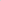 РЕШИЛО:1. Утвердить прилагаемое Положение о порядке сообщения лицами, замещающими муниципальные должности в муниципальном образовании сельское поселение Рамено муниципального района Сызранский Самарской области, о возникновении личной заинтересованности при исполнении должностных обязанностей, которая приводит или может привести к конфликту интересов.2. Опубликовать настоящее решение в газете «Вестник сельского поселения Рамено» и в сети Интернет.3. Признать утратившим силу Решение № 10 от 26.05.2021 года «Об утверждении Положения о порядке сообщения лицами, замещающими муниципальные должности в муниципальном образовании сельское поселение Рамено муниципального района Сызранский Самарской области, о возникновении личной заинтересованности при исполнении должностных обязанностей, которая приводит или может привести к конфликту интересов»4. Настоящее решение вступает в силу со дня его официального опубликования.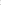 Председатель Собрания представителейсельского поселения Раменомуниципального района Сызранский Самарской области                                                                            В.А. ПарфеноваГлава сельского поселения Раменомуниципального района Сызранский Самарской области                                                                             Н.А. ЦиркуноваПриложение к решению Собрания представителей сельского поселения Рамено муниципального района Сызранский Самарской областиот  «28» марта 2022г.  № 10Положение о порядке сообщения лицами, замещающими муниципальные должности в муниципальном образовании сельское поселение Рамено муниципального района Сызранский Самарской области, о возникновении личной заинтересованности при исполнении должностных обязанностей, которая приводит или может привести к конфликту интересов.1.	Настоящее положение определяет порядок сообщения лицами, замещающими муниципальные должности, о возникновении личной заинтересованности при исполнении должностных обязанностей, которая приводит или может привести к конфликту интересов.2.	Лица, замещающие муниципальные должности, обязаны 
в соответствии с законодательством Российской Федерации 
о противодействии коррупции сообщать о возникновении личной заинтересованности при исполнении должностных обязанностей, которая приводит или может привести к конфликту интересов, а также принимать меры по предотвращению или урегулированию конфликта интересов.Сообщение оформляется в письменной форме в виде уведомления 
о возникновении личной заинтересованности при исполнении должностных обязанностей, которая приводит или может привести к конфликту интересов (далее - уведомление), по форме согласно приложению 1 к Положению о порядке сообщения лицами, замещающими муниципальные должности в муниципальном образовании сельское поселение Рамено муниципального района Сызранский Самарской области, о возникновении личной заинтересованности при исполнении должностных обязанностей, которая приводит или может привести к конфликту интересов (далее – Положение).3.	Уведомление подается в представительный орган муниципального образования сельское поселение Рамено муниципального района Сызранский Самарской области регистрируется в журнале регистрации уведомлений, форма которого определена приложением 2 к Положению. Листы журнала должны быть пронумерованы, прошнурованы и скреплены печатью представительного органа муниципального образования Самарской области.4.	Копия уведомления с отметкой о регистрации выдается лицу, подавшему уведомление, на руки под роспись в журнале регистрации уведомлений либо направляется по почте с уведомлением о получении.5.	Председатель представительного органа муниципального образования сельское поселение Рамено муниципального района Сызранский Самарской области для осуществления предварительного рассмотрения уведомления в течение 3 рабочих дней со дня  поступления уведомления в представительный орган муниципального образования сельское поселение Рамено муниципального района Сызранский Самарской области направляет его в комиссию, образованную представительным органом муниципального образования сельское поселение Рамено муниципального района Сызранский Самарской области для рассмотрения ситуаций конфликта интересов (далее — Комиссия).Комиссия при рассмотрении уведомления имеет право запрашивать и получать в письменном виде от лица, направившего уведомление, пояснения по изложенным в них обстоятельствам и принимать решение о необходимости направления в установленном порядке запросов в федеральные органы государственной власти, органы государственной власти Самарской области, иные государственные органы, органы местного самоуправления муниципального образования Самарской области и заинтересованные организации.6.	По результатам предварительного рассмотрения уведомления Комиссия в течение 7 рабочих дней со дня поступления уведомления в Комиссию подготавливает мотивированное заключение.7.	Уведомление, мотивированное заключение и другие материалы, полученные в ходе предварительного рассмотрения уведомления, представляются председателю представительного органа муниципального образования сельское поселение Рамено муниципального района Сызранский Самарской области в течение 10 рабочих дней со дня поступления уведомления в орган и подлежат рассмотрению представительным органом муниципального образования сельское поселение Рамено муниципального района Сызранский Самарской области на ближайшем заседании.В случае направления запросов, указанных в абзаце втором пункта 5 Положения, уведомление, мотивированное заключение и другие материалы представляются председателю представительного органа муниципального образования сельское поселение Рамено муниципального района Сызранский Самарской области в течение 45 дней со дня поступления уведомления в Комиссию. Указанный срок может быть продлен, но не более чем на 30 дней. 8.	По результатам рассмотрения уведомления представительным органом муниципального образования сельское поселение Рамено муниципального района Сызранский Самарской области принимается одно из следующих решений:а)	признать, что при исполнении должностных обязанностей лицом, направившим уведомление, конфликт интересов отсутствует;б)	признать, что при исполнении должностных обязанностей лицом, направившим уведомление, личная заинтересованность приводит или может привести к конфликту интересов;в)	признать, что лицом, направившим уведомление, не соблюдались требования об урегулировании конфликта интересов.9.	В случае принятия решений, предусмотренных подпунктами
«б» и «в» пункта 8 Положения, в соответствии с законодательством Российской Федерации председатель представительного органа муниципального образования сельское поселение Рамено муниципального района Сызранский Самарской области принимает меры или обеспечивает принятие мер по предотвращению или урегулированию конфликта интересов либо рекомендует лицу, направившему уведомление, принять такие меры.10.	Копия принятого решения вручается или направляется заказной почтой лицу, подавшему уведомление, не позднее одного рабочего дня со дня его принятия.11.	Уведомление и иные материалы, связанные с рассмотрением уведомления,  приобщаются к личному делу лица, подавшего уведомление.Приложение 1________________________________    (отметка об ознакомлении)Председателю Собрания представителей сельского поселения Рамено муниципального района Сызранский Самарской области от ________________________________ _____________________________________________________________________(Ф.И.О., замещаемая должность)УВЕДОМЛЕНИЕо возникновении личной заинтересованности при исполнениидолжностных обязанностей, которая приводитили может привести к конфликту интересовСообщаю о возникновении у меня личной заинтересованности при исполнении должностных  обязанностей,  которая приводит или может привести к конфликту интересов (нужное подчеркнуть).Обстоятельства, являющиеся    основанием    возникновения    личной заинтересованности: ____________________________________________________________________________________________________________________________________________________________________Должностные   обязанности,  на  исполнение  которых  влияет  или  может повлиять личная заинтересованность_____________________________________________________________________________________________________________________________________________________________________________________________________________________________________Предлагаемые    меры   по  предотвращению  или  урегулированию  конфликтаинтересов: __________________________________________________________________________________________________________________________________________________________Намереваюсь (не   намереваюсь)   лично  присутствовать  на  заседании  представительного органа  муниципального  образования  Самарской области   (наименование)при рассмотрении  настоящего уведомления (нужное подчеркнуть).«__» ___________ 20__ г.                                            ________________________________                       (подпись лица,   (расшифровка подписи)                     направляющего уведомление)Приложение 2Журналрегистрации уведомлений о возникновении личной заинтересованности при исполнениидолжностных обязанностей, которая приводитили может привести к конфликту интересов№ п/пРегистрационный номер уведомленияДата регистрации уведомленияУведомление представленоУведомление представленоУведомление зарегистрированоУведомление зарегистрированоУведомление зарегистрированоОтметка о получении копии уведомления (копию получил, подпись) либо о направлении копии уведомления по почте№ п/пРегистрационный номер уведомленияДата регистрации уведомленияФ.И.О.ДолжностьФ.И.О.ДолжностьПодписьОтметка о получении копии уведомления (копию получил, подпись) либо о направлении копии уведомления по почте